Case Examples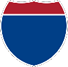 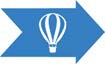 For a Post-Secondary Education Goal is to enroll at a college or university, the post- secondary institution entrance requirements influence the course of study. The course of study may also include extracurricular activities that relate to post-secondary goals (yearbook, school newspaper, athletics, etc.).ALEX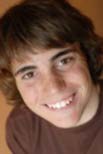 Oregon Standard INDIVIDUALIZED EDUCATION PROGRAMFor an expanded version of Alex’s Case Study please go to https://is.gd/sxxfFt. 				 (if this link does not work, copy and paste into a web browser)ROLANDA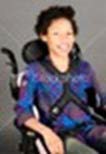 Oregon Standard INDIVIDUALIZED EDUCATION PROGRAMFor an expanded version of Rolanda’s Case Study please go to https://is.gd/hTEyoG.                                      (if this link does not work, copy and paste into a web browser)ALLISON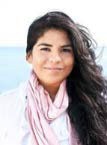 Oregon Standard INDIVIDUALIZED EDUCATION PROGRAMFor an expanded version of Allison’s case study please go to https://is.gd/bBrwv1.                                                      (if this link does not work, copy and paste into a web browser)Links to Resources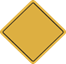 Pre-ETS: Course of Study (if a link does not work, copy and paste into a web browser)Postsecondary Education- https://is.gd/Xl8fYiSkills that Pay the Bills Curriculum- https://is.gd/9V0ArWSkills to Pay the Bills Videos- https://is.gd/Dpvv5gME! Lessons for Teaching Self-Awareness & Self-Advocacy- https://is.gd/9rV7RY In the Driver’s Seat Workshops- https://is.gd/3VqC53Results of age-appropriate transition assessments, including student’s preferences,interests, needs and strengths (PINS)	34 CFR 300.320(b)(1); 34 CFR 300.43(a)(2)Results of age-appropriate transition assessments, including student’s preferences,interests, needs and strengths (PINS)	34 CFR 300.320(b)(1); 34 CFR 300.43(a)(2)Appropriate, measurable post-secondary goals based upon age-appropriatetransition assessments	34 CFR 300.320(b)(1)Appropriate, measurable post-secondary goals based upon age-appropriatetransition assessments	34 CFR 300.320(b)(1)Transition Services/Activities34 CFR 300.43Course of Study: (designed to assist the student in reaching the post-secondary goals)34 CFR 300.320(b)(2)Course of Study: (designed to assist the student in reaching the post-secondary goals)34 CFR 300.320(b)(2)2018Work Study IBusiness Math ICommunity LivingComputer Applications I2019Work Study IIBusiness Math IICommunity Living ComputerAgency Participation300.321(b)(3)Annual Academic and Functional Goals and ObjectivesAnnual Academic and Functional Goals and ObjectivesGoal Area:34 CFR 300.320(a)(2)(i)Goal Area:34 CFR 300.320(a)(2)(i)Results of age-appropriate transition assessments, including student’s preferences,interests, needs and strengths (PINS)	34 CFR 300.320(b)(1); 34 CFR 300.43(a)(2)Results of age-appropriate transition assessments, including student’s preferences,interests, needs and strengths (PINS)	34 CFR 300.320(b)(1); 34 CFR 300.43(a)(2)Appropriate, measurable post-secondary goals based upon age-appropriate transition assessments	34 CFR 300.320(b)(1)Appropriate, measurable post-secondary goals based upon age-appropriate transition assessments	34 CFR 300.320(b)(1)Transition Services/Activities34 CFR 300.43Course of Study: (designed to assist the student in reaching the post-secondary goals)34 CFR 300.320(b)(2)Course of Study: (designed to assist the student in reaching the post-secondary goals)34 CFR 300.320(b)(2)2018Functional Reading/CommunicationOccupational SkillsHealthy Living2019Work Study IBusiness Math ICommunity Living ComputerAgency Participation300.321(b)(3)Annual Academic and Functional Goals and ObjectivesAnnual Academic and Functional Goals and ObjectivesGoal Area:34 CFR 300.320(a)(2)(i)Goal Area:34 CFR 300.320(a)(2)(i)Results of age-appropriate transition assessments, including student’s preferences,interests, needs and strengths (PINS)	34 CFR 300.320(b)(1); 34 CFR 300.43(a)(2)Results of age-appropriate transition assessments, including student’s preferences,interests, needs and strengths (PINS)	34 CFR 300.320(b)(1); 34 CFR 300.43(a)(2)Appropriate, measurable post-secondary goals based upon age-appropriate transition assessments	34 CFR 300.320(b)(1)Appropriate, measurable post-secondary goals based upon age-appropriate transition assessments	34 CFR 300.320(b)(1)Transition Services/Activities34 CFR 300.43Course of Study: (designed to assist the student in reaching the post-secondary goals)34 CFR 300.320(b)(2)Course of Study: (designed to assist the student in reaching the post-secondary goals)34 CFR 300.320(b)(2)1st SemesterPsychologyEnglish 12Algebra IIBandCooperative Work ExperienceAdvanced Biology2nd SemesterPhysical EducationEnglish 12Algebra IIBandChild DevelopmentAdvanced BiologyAgency Participation300.321(b)(3)Annual Academic and Functional Goals and ObjectivesAnnual Academic and Functional Goals and ObjectivesGoal Area:34 CFR 300.320(a)(2)(i)Goal Area:34 CFR 300.320(a)(2)(i)